Verband Große Münsterländer e.V.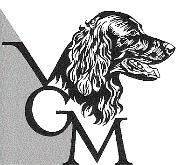 ( V G M )SATZUNG Anhang 3 zur Satzung:   Die Geschäftsordnung wurde unverändert in den neuen Satzungsentwurf übernommenGeschäftsordnungfür den Verband Große Münsterländer e.V. (VGM)Der Verband Große Münsterländer e.V. gibt sich für seine Mitgliederversammlung, für die Sitzungen des geschäftsführenden und des erweiterten Vorstandes, für die Zuchtwartetagungen, für die Zuchtkommission sowie für die Vorstandssitzungen und die Landesgruppenversammlungen nachstehende Geschäftsordnung gemäß Beschluss der Mitgliederversammlung vom 21. 08. 20211.AllgemeinesDer jeweilige Vorsitzende eröffnet und schließt die Sitzung, moderiert die Diskussion und übt das Hausrecht aus. Der Vorsitzende hat die Versammlungen und Sitzungen sachlich und unparteilich zu führen. Der Vorsitzende kann auf die Sitzungsleitung verzichten; in diesem Falle ist per Akklamation ein Moderator einzusetzen.2.AnträgeDie Behandlung von Anträgen hat, wenn in den einzelnen Gremien nichts anderes beschlossen wird, ausgenommen die Mitgliederversammlung, so zu erfolgen, wie in § 12 der Satzung beschrieben.3.Anträge zur "Geschäftsordnung"3.1 	Anträge zur Geschäftsordnung sind solche Anträge, die sich auf den Ablauf der Sitzung, insbesondere auf die in dieser Geschäftsordnung und der Satzung enthaltenen Regelungen beziehen.3.2 	Vorsitzender und Mitglieder haben jederzeit das Recht, sich "zur Geschäftsordnung" zu melden. Dies geschieht durch den Zuruf "zur Geschäftsordnung".3.3 	Anträge zur Geschäftsordnung müssen sofort zur Aussprache und Beschluss-fassung kommen. Der Vorsitzende hat erforderlichenfalls die Beratung zu unterbrechen.3.4 	Während der Beratung eines Punktes der Tagesordnung kann Antrag auf "Schluss der Beratung" oder "Ende der Rednerliste" gestellt werden. Der Antrag kann nicht von Mitgliedern gestellt werden, die bereits zur Sache gesprochen haben. Über den Antrag ist ohne Aussprache abzustimmen.4.Redeordnung4.1 	Der Vorsitzende erteilt, soweit er nicht selbst berichtet oder einen Antrag stellt, zunächst dem Berichterstatter beziehungsweise dem jeweiligen Antragsteller das Wort. Im Übrigen wird den  Mitgliedern grundsätzlich das Wort in der Reihenfolge der Meldungen erteilt. Anträge nach Nr. 3 bleiben hiervon unberührt. Der/Die Vorsitzende kann von dieser Reihenfolge im Interesse einer sachgemäßen Beratung abweichen. Den Berichterstattern und Antragstellern ist, wenn Irrtümer über Tatsachen zu berichten sind, auch außerhalb der Reihenfolge das Wort zu geben.4.2	Wortmeldungen sind durch Erheben der Hand anzuzeigen und vom Vorsitzenden zu vermerken. Wenn zwei oder mehrere Mitglieder zu gleicher Zeit die Hand erheben, entscheidet der Vorsitzende darüber, wer zuerst spricht.4.3	Ein Mitglied soll zu dem gleichen Antrag grundsätzlich nur einmal sprechen. Mit Zustimmung 	des Vorsitzenden kann ein Mitglied auch öfter das Wort. erteilt werden.4.4	Der Vorsitzende kann, soweit es für den förmlichen Ablauf der Sitzung und zur Handhabung der Ordnung erforderlich ist, jederzeit das Wort nehmen. Das Wort zur Sache kann er nur am Schluss der Ausführungen eines Mitglieds ergreifen.4.5 	Ist einem Mitglied ordnungsgemäß das Wort erteilt, so darf ihn niemand in seiner Rede unterbrechen. Zu bestimmten Punkten der Tagesordnung kann eine Redezeit festgesetzt werden.4.6	Der Vorsitzende kann Redner, die vom Verhandlungsgegenstand abweichen, "zur Sache" rufen. Ist ein Redner dreimal bei der gleichen Rede zur Sache gerufen worden, so kann ihm der Vorsitzende das Wort entziehen. Nach dem zweiten Ruf "zur Sache" hat der Vorsitzende den Redner auf diese Folge hinzuweisen.4.7	Zum Schluss der Aussprache ist dem Berichterstatter oder dem Antragsteller auf Antrag noch einmal das Wort zu erteilen. Hierauf wird die Beratung geschlossen und abgestimmt.---------------------------------------Der neue Satzungsentwurf wurde von den Mitgliedern der Satzungskommission gemeinsam erarbeitet und in 8 Videokonferenzen abgestimmt. Die Unterschrift des Satzungskommissionssprecher erfolgt im Auftrage von: Gerhard Hörsch, Landesgruppe Baden-WürttembergFranz Loderer, Landesgruppe BayernHans Jürgen Budde, Landesgruppe NiedersachsenPeter Cosack, Landesgruppe Ostwestfalen-LippeGeorg Rüßmann, Landesgruppe RheinlandFranz Reimche, Landesgruppe Rheinland-Pfalz, Hessen und Saarland26. 07. 2021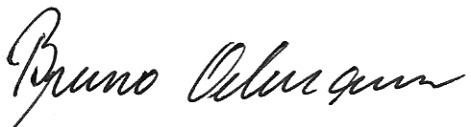 _______________________________Bruno Oelmann, Landesgruppe Westf.-West als Sprecher der Satzungskommission